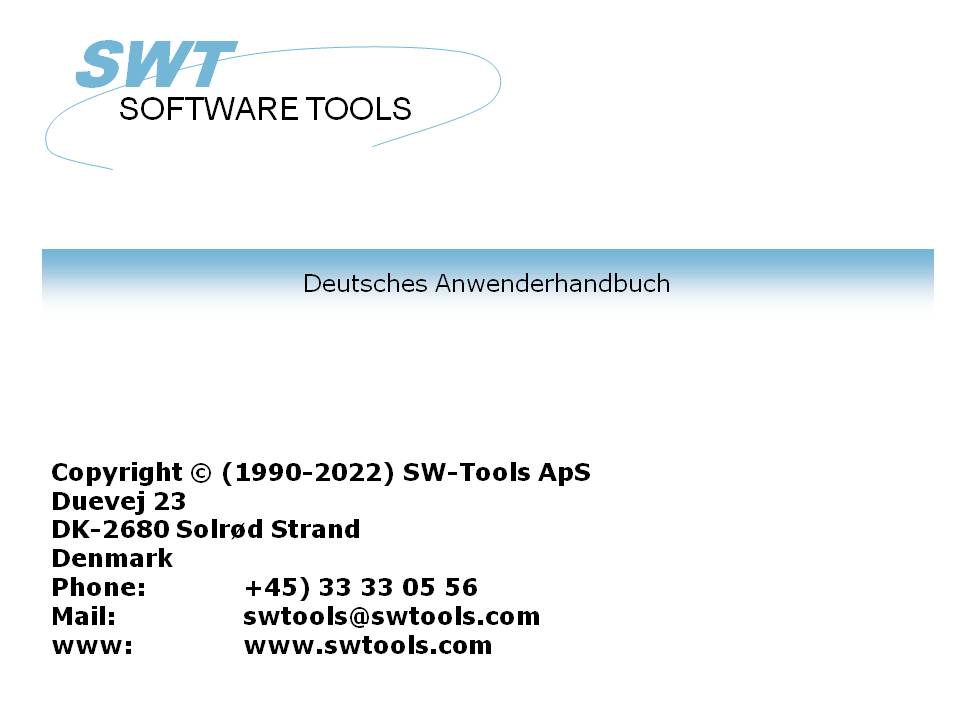 Lizenzsystem22/11/01 /  2022-09-01 008.384InhaltInhalt	21. Lizenzsystem	31.1. Überblick	41.2. Struktur	51.2.1. Produkte	61.2.2. Produktanwendung	71.2.2.1. DEMO Version	81.2.2.2. LIGHT Version	91.2.3. Anwender ID	101.2.4. Hauptlizenz	111.2.5. Anwenderlizenz	121.3. Bestellung	131.3.1. Hauptlizenznummer	141.4. Erstellen einer Auftragsdiskette	171.5. Anwenderlizenz	181.5.1. Einlesen von einer Diskette	191.6. Prüfsumme	211.6.1. Bestellung neuer Produkte oder weiterer Anwender	221.6.2. Markierungsfelder	231.7. Datum	241.8. Fehlender oder unzulässiger Lizenzschlüssel	251.9. Start Bildschirm	262. Lizenzschlüssel	272.1. Produkte	282.2. Anwendung Produkt	29Figuren	30Index	311. LizenzsystemZielsetzung mit einem Lizenzsystem ist die Sicherstellung, dass SW-Produkte entsprechend der Lizenzvereinbarung installiert und bei Bestehen von Wartungsverträgen promblemlos auf neueste Versionen aufgradiert werden können.Der sicherste Weg, dies zu erreichen, ist das Hinzufügen von Hardwarekomponenten für jedes einzelne System. Da dies recht aufwendig werden und mit anderen installierten Komponenten in Konflikt geraten kann, haben wir uns für die im Folgenden beschriebene Lösung entschlossen.1.1. Überblick1.  Eine Lizenznummer wird auf einem entsprechenden Auftragsformular angefordert.Anzahl der Anwender für jedes einzelne Produkt wird hier angegeben.2.  Die Hauptlizenznummer wird Ihnen auf Diskette oder per Fax/E-Mail zugestellt.3.  Jedes Klientsystem wird für die Anwendung individueller Produkte aktiviert.4.  Die Klientinformationen müssen innerhalb von 3 Monaten an SW-Tools auf einerDiskette oder per Fax/E-Mail zurückgesendet werden.5. SW-Tools returniert eine Diskette/Fax/E-Mail mit den Aktivierungsschlüsseln für jeden Anwender.6. Jedes Klientsystem kann jetzt die entsprechenden Produkte länger als 3 Monate benutzen.7. Weitere Klientsysteme können entspr. Pkt. 1-6 jederzeit hinzugefügt werden.1.2. StrukturJedes einzelne Produkt verlangt eine Hauptlizenz. Diese Hauptlizenz muss für jeden aktuellen Anwender gesondert aktiviert werden.1.2.1. ProdukteFolgende Module stehen z.Zt. zur Verfügung:  RAPGEN, IQ, DATAMASTER, ODBC16 oder ODBC36. Zusammen bilden RAPGEN, IQ und DATAMASTER das Produkt TRIO.Ein Modul kann einen oder mehrere Datenbanktreiber oder Serverprogramme benutzen. Diese müssen ebenfalls einen aktiven Lizenzschlüssel haben.Eine Lizenz für eines der obigen Module gibt automatisch Zugang für das FDF (Data Dictionary) Modul und die Treiber für SSV und ODBC Zugriff auf Datenbanksysteme.Module, Treiber und Server zusammen werden als Produkte bezeichnet. Ein Produkt wird durch eine 4-stellige Zahl identifiziert und in einer Zeile in das Lizenzsystem eingetragen.TRIO 32-Bit erfordert einen eigenen Lizenzcode.Die Anwenderverwaltung erfordert einen zusätzlichen Lizenzcode.Anwender ohne Wartungsvertrag müssen auch für TRIO 16-Bit einen neuen Lizenzcode beantragen.Der neue Lizenzcode für TRIO Version 007 kann auch parallel für die Version 006 benutzt werden. In diesem Fall muß jedoch die Produkttabelle von Version 006 (Textdatei LICENSSPR.SSV), auf den neuesten Stand gebracht werden, da alle Produktcodes den Lizenzprogrammen bekannt sein müssen. Die alte Produkttabelle LICENSSPR.SSV wird mit der neuen Produkttabelle überkopiert.1.2.2. ProduktanwendungBei der Anwendung eines Produktes unterscheidet man zwischen DEMO, VOLL und LIGHT (1,2, oder 3). Treiber können als READONLY oder READ/WRITE (R oder W) verwendet werden.1.2.2.1. DEMO VersionFolgende Beschränkungen gelten für DEMO Versionen:  Es können max. 10 Programme/Listen gleichzeitig gespeichert werden. Für DATAMASTER ist die Anzahl der Tabellen auf  5 beschränkt. Eine DEMO Lizenz ist normalerweise nur für einen begrenzten Zeitraum gültig.1.2.2.2. LIGHT VersionNur das Modul IQ steht in einer LIGHT Version zur Verfügung. Die Anwendung ist auf 2 Dateien in jeder Anfragesession begrenzt.1.2.3. Anwender IDJedes Klientsystem (=PC) ist eindeutig mit einer Anwender ID identifiziert. Die Anwender ID verbleibt unbekannt, bis das Lizenzprogramm auf dem entspr. Klientsystem aktiviert wurde, d.h., dass die endgültige Aktivierung eines Klientsystems nicht bereits mit dem Auftrag für eine Hauptlizenz erreicht werden kann.Die Anwender ID ist hardwareabhängig und ändert sicht, wenn CPU oder Hauptplatteneinheit getauscht werden. In diesem Fall muss eine neue Lizenznummer angefordert werden.1.2.4. HauptlizenzDie Hauptlizenz gilt für eine bestimmte Anzahl Produkte, Produktanwendungen, Anzahl Anwender je Produkt und Lizenzdatum.Jede Produktzeile in einer Hauptlizenz enthällt einen gültigen Aktivierungsschlüssel. Produkte ohne einen solchen Schlüssel können über das Auftragsformular bestellt werden.Zusätzliche Anwender müssen in einer neuen Zeile eingetragen werden. Bestehende Lizenzen werden nicht geändert. Das gleiche Produkt kann also in mehreren Lizenzzeilen auftreten. Die maximale Anzahl der Anwender für ein bestimmtes Produkt ergibt sich aus der Summe gleicher Produktzeilen.1.2.5. AnwenderlizenzEine Anwenderlizenz besteht aus einer Kopie der Hauptlizenzinformationen, wobei jede Produktzeile für den Bestimmten Anwender mit einem  X  gekennzeichnet ist. Aktivierungsschlüssel sind nicht erforderlich.Die gekennzeichneten Produkte sind jetzt für einen Zeitraum von 3 Monaten zugänglich. Nach Ablauf dieser Periode muss für jede Produktzeile ein entspr. Aktivierungsschlüssel eingegeben werden.1.3. BestellungFür die Betsellung einer Hauptlizenz muss das Auftragsformular ausgefüllt und an SW- Tools gesendet werden.Man kann auch mit dem Lizenzprogramm das Formular am Bildschirm ausfüllen und eine Diskette an SW-Tools senden.1.3.1. HauptlizenznummerNachdem Ihr Auftrag bei uns eingegangen ist, wird die Hauptlizenz an Sie per Fax oder Diskette/E-Mail returniert.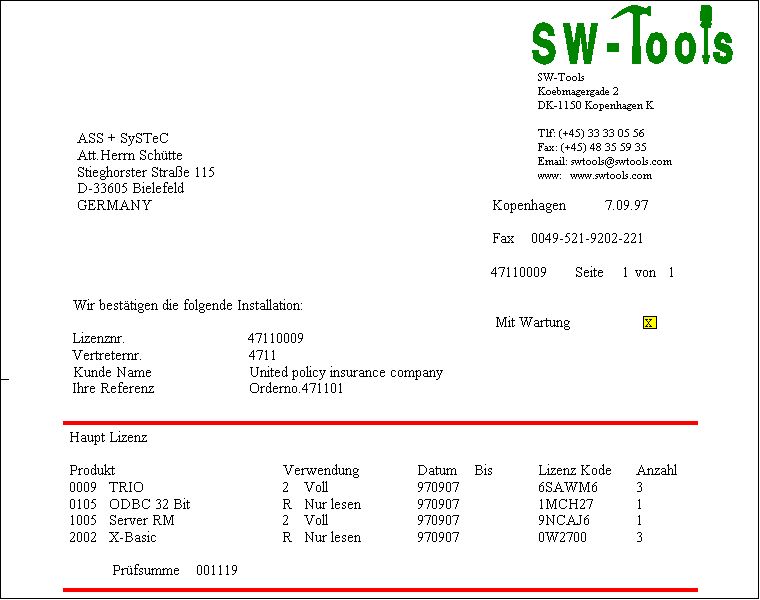 1. HauptlizenzDer Inhalt dieser Hauptlizenz muss jetzt über das Lizenzprogramm eingegeben werden.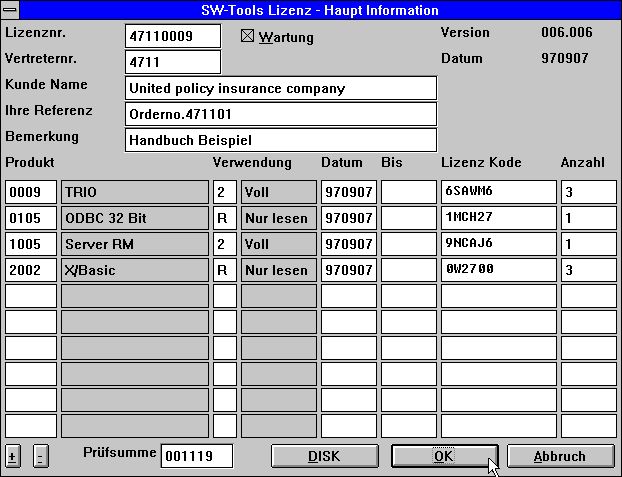 2. Eingabe der HauptlizenzinformationenHandelt es sich um mehr als 10 Produktzeilen, können Sie das Formular mit +/- verschieben.Bestätigen Sie die Eingaben mit OK, wird ein entspr. Anwenderlizenzbild angezeigt. Markieren Sie jetzt rechts die Produkte, die für diesen Anwender relevant sind.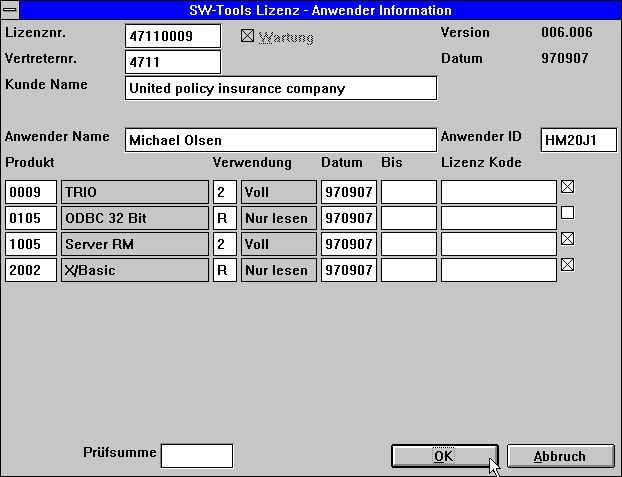 3. Markierung der Produkte für einen bestimmten AnwenderDer Anwender hat jetzt für den Zeitraum von 3 Monaten, gerechnet ab 'Datum' , Zugriff auf die markierten Produkte. Ist in der Spalte 'Bis' ein Datum eingetragen, gilt dies, falls dieses vor Ablauf der 3-Monatsperiode liegt.1.4. Erstellen einer AuftragsdisketteHaben Sie im vorhergehenden Bild OK gesagt, nachdem Produkte für einen bestimmten Anwender markiert wurden, können Sie jetzt eine Auftragsdiskette für die endgültigen Lizenzschlüssel erstellen.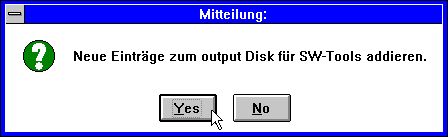 4. Erstellung einer AuftragsdisketteAntwortet man hier mit JA, wird dein Dialogfenster mit dem eingetragenen Default Dateiname A:LICENSNO.PLS gezeigt.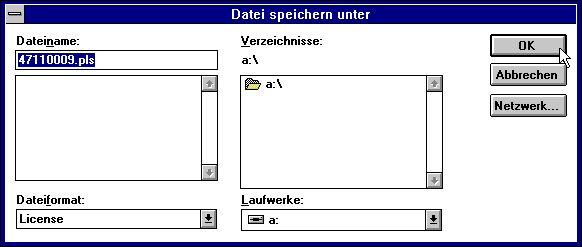 5. Dialogfenster für Lizenzdatei LICENSNO.PLSDie neuen Informationen werden zu den bestehenden hinzugefügt, d.h. alle Auftragsinformationen (von verschiedenen Anwendern) können in einer einzigen Datei gesammelt werden. Gleiche Anwenderinformationen überschreiben bestehene Informationen.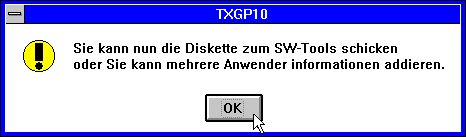 6. Lizenzdatei erstellt1.5. AnwenderlizenzNachdem wir von Ihnen die Anwender ID und die gewünschten Produkte erhalten haben (per Fax oder Diskette/E-Mail), erhalten Sie innerhalb von 3 Monaten von uns die endgültigen Lizenzschlüssel (wiederum auf Diskette oder per Fax/E-Mail).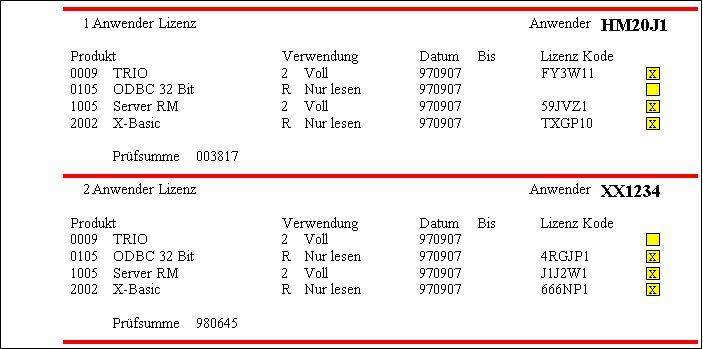 7. Endgültige Anwenderlizenz  (Fax)Diese Daten müssen jetzt über das Lizenzprogramm für den jeweiligen Anwender eingegeben werden.1.5.1. Einlesen von einer DisketteHaben Sie von uns eine Diskette erhalten, drücken Sie im Lizenzprogramm auf der ersten Seite den Knopf DISK. Anschliessend erhalten Sie folgendes BIld: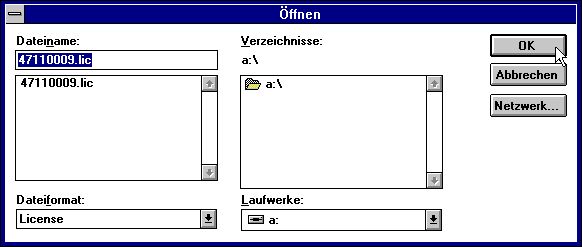 8. Einlesen von LizenzinformationenDie Datei trägt den Namen LICENSNO.LIC und enthält Informationen für alle Anwender.Nachdem die Diskette gelesen ist, antworten Sie mit OK für sowohl Hauptlizenzseite als auch Anwenderlizenzseiten.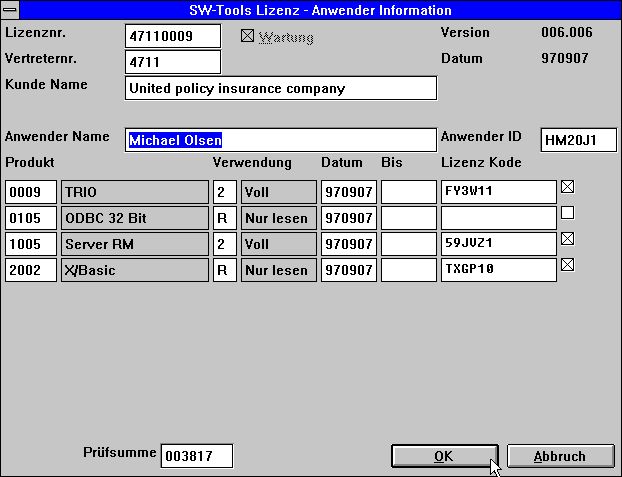 9. Aktuelle Schlüssel für die Anwenderlizenz1.6. PrüfsummeDie Prüfsumme (unten auf der Lizenzseite) sichert, dass alle Daten korrekt eingegeben wurden. Im anderen Fall erhalten Sie eine Fehlermeldung wie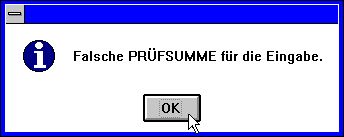 10. Ungültige PrüfsummeDie Informationen müssen nochmals eingegebn bzw. annuliert werden, bevor Sie das Programm verlassen können.1.6.1. Bestellung neuer Produkte oder weiterer AnwenderSie können selber weitere Zeilen in der Hauptlizenz ohne Aktivierungsschlüssel hinzufügen. Diese Zeilen werden nicht aktiviert und haben keinen Einfluss auf die Prüfsumme.Die Produkte können für einen Anwender markiert und eine entsprechende Auftragsdiskette erstellt werden.1.6.2. MarkierungsfelderAlle Informationen, mit Ausnahme der Markierungsfelder, werden bei der Bildung der Prüfsumme berücksichtigt. Markierungen können jederzeit geändert werden.1.7. DatumBeachten Sie bitte, dass ein Lizenzschlüssel nur gültig ist ab DATUM und, falls angegeben, nur bis BIS-Datum.Die 3-Monatsperiode für ein Klientsystem gilt ab erster Markierung der Produktzeile.1.8. Fehlender oder unzulässiger LizenzschlüsselBei einem fehlenden oder unzulässigen Lizenzschlüssel erhalten Sie folgende Mitteilung: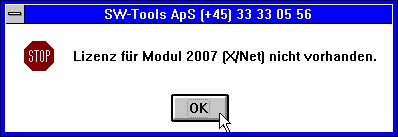 11. Fehlender oder ungültiger LizenzschlüsselBitte überprüfen Sie Ihre Lizenzinformationen und die entspr. Markierungen.1.9. Start BildschirmBei Start eines Moduls werden die zugehörigen Lizenzinformationen angezeigt: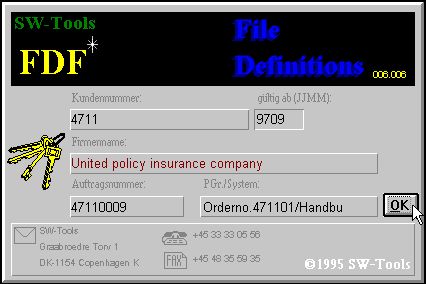 12. Startbild für FDF-ModulDie Informationen werden auch in der Statuszeile und in der HILFE ÜBER gezeigt: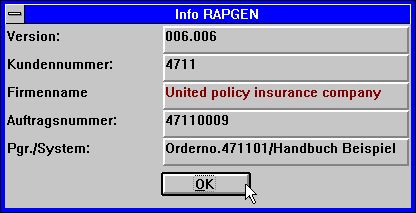 13. Bildschirm  HILFE ÜBER2. Lizenzschlüssel2.1. Produkte0001 - FDF Data Dictionary (Standard)0002 - RAPGEN0003 - IQ0004 - DATAMASTER0005 - ODBC 16 Bit0009 - TRIO0010 - Rapgen compiler0011 - Anwender Administation0012 - Version Update0101 - FDF Data Dictionary 32 Bit0102 - RAPGEN 32 Bit0103 - IQ 32 Bit0104 - DATAMASTER 32 Bit0105 - ODBC 32 Bit0109 - TRIO 32 Bit0110 - Rapgen compiler 32 Bit0111 - Anwender Administation 32 Bit0112 - Version Update 32 Bit1001 - Server WINDOWS 16 Bit1002 - Server WINDOWS 32 Bit1003 - Server OS/21004 - Server SCO1005 - Server RM1006 - Server RISC1008 - Server HP90001009 - Server ICL1010 - Server RISC-22000 - CSV                 (Standard)2001 - ISAM Library2002 - X/Basic2003 - Dataflex2005 - Btrieve2006 - ODBC                (Standard)2007 - X/Net2008 - Concorde XAL2009 - Concorde C52010 - Isam2011 - Unibasic2012 - Scala2013 - Ctras2014 - Netbasic2015 - Concorde C42017 - GSM Global 30002018 - Open-Basic2019 - Navision2022 - Global 20002023 - Quattro FTP2.2. Anwendung Produkt1 - Demo2 - Voll3 - Ligth4 - VertreterR - Nur lesenW - Lesen/SchreibenFiguren1. Hauptlizenz	142. Eingabe der Hauptlizenzinformationen	153. Markierung der Produkte für einen bestimmten Anwender	164. Erstellung einer Auftragsdiskette	175. Dialogfenster für Lizenzdatei LICENSNO.PLS	176. Lizenzdatei erstellt	177. Endgültige Anwenderlizenz  (Fax)	188. Einlesen von Lizenzinformationen	199. Aktuelle Schlüssel für die Anwenderlizenz	2010. Ungültige Prüfsumme	2111. Fehlender oder ungültiger Lizenzschlüssel	2512. Startbild für FDF-Modul	2613. Bildschirm  HILFE ÜBER	26IndexAAktivierungsschlüssel	11;12;22Anwender	4;5;6;10;11;12;15;16;17;18;19;22;28;30Anwenderinformationen	17Anwenderlizenz	12;18;20;30Auftrag	10;14Auftragsdiskette	17;22;30Auftragsformular	4;11;13Auftragsinformationen	17BBeschränkungen	8Bestellung	13;22BIS-Datum	24Btrieve	28CConcorde	28CPU	10CSV	28Ctras	28DDataflex	28DATAMASTER	6;8;28Datenbanksysteme	6Datenbanktreiber	6DEMO	7;8Diskette	4;13;14;18;19EE-Mail	4;14;18FFax	4;14;18;30FDF	6;26;28;30Fehlermeldung	21Formular	13;15GGSM	28HHardwarekomponenten	3Hauptlizenz	5;10;11;13;14;22;30Hauptlizenzinformationen	12;15;30Hauptlizenznummer	4;14Hauptlizenzseite	19HP9000	28IICL	28IQ	6;9;28ISAM	28KKlientinformationen	4Klientsystem	4;10;24Konflikt	3LLIGHT	7;9Lizenzdatum	11Lizenznummer	4;10Lizenzprogramm	10;13;14;18;19Lizenzschlüssel	6;17;18;24;25;27;30Lizenzseite	21NNetbasic	28OODBC	6;28ODBC16	6ODBC36	6Open-Basic	28PPeriode	12PLS	17;30Produktanwendung	7Prüfsumme	21;22;23;30RRAPGEN	6;28READONLY	7RISC	28RISC-2	28RM	28SScala	28Schreiben	29SCO	28Server	6;28SSV	6TTRIO	6;28UUnibasic	28VVertreter	29VOLL	7WWartungsverträgen	3WRITE	7